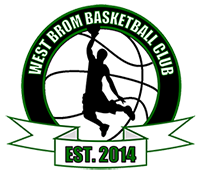 Volunteer Application FormThank you for your interest in volunteering with West Brom Basketball ClubVolunteers play a vital role in the basketball community and we value your interesting in supporting West Brom Basketball Club. The information you provide will be stored in confidence under the provisions of the Data Protection Act. Your completed form will be held securely and confidentially. Only authorized personnel and staff will have access to this information. Personal DetailsName:__________________________________________ Mr.    Mrs.    Miss.    Ms. Postal Address:  ____________________________________________________________________                                                                                                   County: __________________________ Telephone: (Home) _________________________               (Mobile) __________________________E-Mail: __________________________________________Birth-date: _______________________________________                                Day    /    Month    /    YearIf you are involved with us as a volunteer and an emergency arises, whom should we contact?   Name: _______________________________________   Relationship: _________________________ Telephone: (Home) _________________________                    (Mobile) ________________________Equal OpportunitiesWest Brom Basketball is committed to equal opportunities and all volunteer decisions will be based on merit, suitability for the role and experience. All volunteer decisions will not be influenced by race, colour, nationality, religion, sex, marital status, family status, sexual orientation, disability, age or membership. West Brom Basketball fully endorses a working environment free from discrimination and harassment. Have you ever been convicted of an offence in the United Kingdom or elsewhere?Yes         No  If you ticked yes, please provide details belowYour Skills and Interests1. Have you ever done any voluntary work before?  Yes     No If you answered yes, please tell us a little about the experience.2. Why do you want to volunteer now? What has motivated you to get in touch with us?3. Do you have any particular skills or qualities that you could use in your voluntary work?3a. Would you be interested in gaining any additional coach qualifications during your voluntary work?4. Are you applying for a specifically advertised position? Yes     No If yes, please write the following; Role name ________________________________                                                    Reference #________________________________5. What kind of voluntary work interests you? (See ‘Categories of Volunteering in West Brom Basketball’ for more information)   Coaching   Digital Marketing     Team Manager   Player Support   Internship   Other6. When are you available for voluntary work?               Totally Flexible 7. How long do you intend to volunteer for? _______________________________________________(note that some opportunities demand a minimum time commitment)8. How did you find out about volunteering with West Brom Basketball?  Information / Outreach meeting   West Brom Basketball Website  Leaflet / Poster      Word of Mouth  Internet  www._______________________                                                  Other ____________________  A Volunteer Centre  Media   Radio / Television / Newspaper               References1.Name: ______________________________________  Relationship: _________________________Place of Work: ________________________________         Position: _________________________ (If applicable)Telephone: (Home) ____________________________      (Mobile) ___________________________E-Mail: ______________________________________ Please email your completed application form to Coach Sheridan at liam.sheridan@georgesalter.com or call on +447496364753 . If you would like to find out more about West Brom Basketball, log onto our website www.westbrombasketball.co.uk Is there any additional information you would like to bring to our attention?I declare that the information I have provided is true. All my actions as a volunteer will reflect the ethos of West Brom Basketball. Signed __________________________________________    Date __________________________THANK YOU FOR YOUR APPLICATIONFOR OFFICE USEVolunteer Ref  # _________   Date ________MondayTuesdayWednesdayThursdayFridaySaturdaySundayMorningAfternoonEveningFor office use only                                               NotesVolunteer Position ______________________________Volunteer Interview _____________________________Volunteer Role Description sent ___________________References Collected ___________________________Volunteer Start Date ____________________________